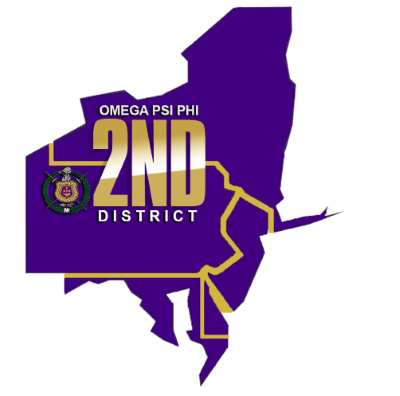 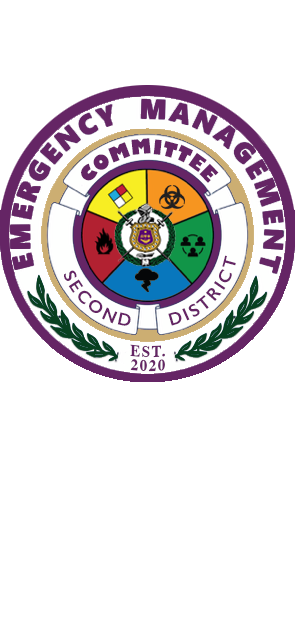 The 2nD Emergency Management CommitteeEMERGENCY OPERATIONS PLAN(EOP)September 2020Emergency Notification NumbersTable of ContentsSignature PageChapter 1:	Organizational Structure and Incident Planning1.1	Purpose1.2	Scope1.3	Responsibilities1.4	Effective Date1.5	Plan DistributionChapter 2: 	Contact/Facility InformationFacility Management ContactsLocal Emergency ContactsChapter 3:	Emergency ProceduresActivationSpecial AssistanceVisitorsAssembly PointsPersonnel AccountabilityUse of ElevatorsIncident Action GuidesMedicalHazardous SubstancesEvacuationShelter-in-PlaceEarthquake SafetyBomb ThreatSuspicious ObjectsExplosionNatural DisasterDemonstrationsActive ShooterAttachments	Attachment A:  2D EMC Chapters POC information Signature PageBy their signatures below, the following officials certify that they have participated in the development of this Emergency Operations Plan (EOP) and fully understand the procedures.Chapter 1:	Organizational Structure and Pre-Incident Planning 1.1	PurposeThis plan directs the implementation of an emergency plan of action for members of the Second District of the Omega Psi Phi Fraternity Inc. The plan includes protocol for notification of local emergencies to all 2nd District officials, building evacuation, and personnel accountability expectations in the event of a suspected or actual emergency.  1.2   ScopeThis plan MUST be implemented at all 2nd District conferences, meetings or large gatherings, and is designed to assist in managingemergen localized to  building, used to host  event.  1.3	ResponsibilitiesThe 2 Emergency Management Committee (2 EMC), has developed this Emergency Operations Plan (EOP) to allow the members of the 2District to actively participate in emergency planning, and to emphasize that a brother’s safety is held in high regards.  The planning process includes communicating requirements for each chapter within the 2nd District, to ensure that brothers know how to move quickly to safety, and that proper authorities are notified in the event of a localized emergency.    At the start of every meeting, conduct briefings to emphasize the location of the emergency exits, to allow brothers to plan their primary and back-up routes to take to safety.  Those brothers on lower floors must not wait to evacuate.  Doing so will cause back-ups in the stairwells. In addition, do not attempt to go back up the stairs against the flow of evacuating personnel.For active shooter incidents, responses require different thinking and response than with non-human threats like fire.   Each brother is responsible for their own safety, understands their roles and responsibilities, and as appropriate, assisting other brothers, particularly those who need special assistance.1.4	Effective DateThe effective date of this EOP is September 30, 2020. This document supersedes all previously recognized EOPs for the 2D EMC. An annual review and is required1.5   Plan DistributionEach chapter within the 2nd District will receive a copy of this plan.   Since the plan contains brothers’ names and cellular numbers, plans must be safe guarded. Chapters with the 2nd District are encouraged to use this EOP as a model to create their local Chapters’ EOP. . Part 2:	2nd District Contact InformationPart 3: Emergency Procedures 3.1	ActivationThe District Representative and/or his alternates initiate action under the Emergency Operations Plan.   Their decision to activate the EOP can be verbally disseminated, or done via another method such as a pager, cellular phone call, or a fire alarm sounding.  Brothers will provide appropriate support and comply with directions from the DR, other senior leader, or Emergency Management Committee leadership, in accordance with (IAW) the EOP.  Emergency actions MUST be coordinated with on-site property management, and done in the following manner:   If there is immediate danger to persons or property:  brothers will evacuate or relocate IAW with this EOP without consultation. Sound the fire alarm system, except for active shooter incidents, or use other appropriate means to signal evacuation.  Examples include fire, explosion, or the discovery of a suspected explosive device.If there is no immediate danger evident:  The decision to activate is based upon the totality of the circumstances provided to the deciding official.    3.2	Special AssistanceBrothers requiring special assistance to evacuate due to a temporary or permanent disability must be pre-identifed. During an emergency event, the individuals tasked to support those requiring special assistance will implement the following guidelines:Establish an area of refuge for those brothers who are unable to move through the stairwells. Consider using the building lobby, or any area close to an exit. Assign an able-bodied brother, as the special assistance monitor, to remain with these brothers as conditions permit or until advised that the condition has cleared, and it is safe to reenter the building; or the emergency warrants the risk of evacuation to leave the refuge area.  Ensure that local fire/rescue department and/or other first responders, if applicable, is advised of the location, the number of people in the refuge area and any other special circumstances that may require additional support or assistance.  If a refuge area becomes dangerous, use a cell phone, or other means to notify emergency response personnel that egress is not possible. If an imminent danger condition exists, the special assistance monitors may attempt to assist others with emergency egress out of the building to safety.  In the unlikely event that a brother requiring assistance is unable to make it to the refuge area, the brother should prepare to “defend in place”. If there is smoke, fire or danger, the brother must notify 911 of their location and inability to evacuate.  The brother should close their door, leave lights on (if working), turn off air vents, and be prepared to place wet towels underneath the door to prevent smoke from coming into the room.  Make no mistake, this is a last resort and is not a desirable or safe situation.3.3	VisitorsBrothers are responsib their visitors. Brothers should inform their visitors about the emergency procedures, including those with disabilities or certain other medical conditions, who may require use of an area of refuge during an emergency.    3.4	Assembly PointsUpon arrival at the start of a conference/meeting, the 2DEMC should designate and brief two assembly areas, a primary and an alternate, for use during emergencies. In case of an emergency, all brothers and their visitors must report to the designated or back-up assembly point, except for active shooter incidents, and be accounted. Describe the assembly points as follows:Primary Assembly Area – The front parking lot entrance Alternate Assembly Area – The rear parking entrance In the event that one assembly point is inaccessible or unusable for safety reasons, brothers proceed to the alternate area.  Brothers must account for themselves by advising the 2D EMC accountability officer of the fact they have relocated to an alternate assembly point.  3.5	Personnel AccountabilityBuilding Evacuations:  Each brother is responsible to account for themselves and their visitors. In active shooter incidents, brothers should evacuate in any direction they deem safe and not congregate together until the situation ends.  This may delay accountability but is tactically more advantageous.  This does not preclude the need for accountability, but is an acceptable reason for delay.3.6	Use of ElevatorIt is unsafe practice to use elevators during a building evacuation.  Only trained personnel such as first responders, equipped with “fireman’s service” keys will be able to operate these elevators. DO NOT USE ELEVATORS.   3.7	Incident Action GuidesAttachment A: – 2D EMC Chapters Point of Contact (POC)Fire Emergency911Medical Emergency911Police Emergency2D DR2D 1st Vice DR2D EMC Chair911000-000-0000000-000-0000000-000-00002D EMC Co-Chair East 000-000-00002D EMC Co-Chair North000-000-00002D EMC Co-Chair South000-000-0000Alarm Control Management000-000-0000OrganizationPrimaryPrimaryAlternateAlternate2nd District Omega Psi Phi Fraternity NameKelvin AmpofoName2nd District Omega Psi Phi Fraternity TitleDistrict Representative (DR)Title2nd District Omega Psi Phi Fraternity Signature   Signature2nd District Omega Psi Phi FraternityNameRicko GalesName2nd District Omega Psi Phi FraternityTitle1st Vice DRTitle2nd District Omega Psi Phi FraternitySignature   Signature2nd District Omega Psi Phi FraternityNameFree PalmerName2nd District Omega Psi Phi FraternityTitle2D EMC ChairTitle2nd District Omega Psi Phi FraternitySignature   Signature2nd District Omega Psi Phi Fraternity  NameName2nd District Omega Psi Phi Fraternity  Title2D EMC SecurityTitle2nd District Omega Psi Phi Fraternity  Signature   Signature2.1 2nd DISTRICT EXECUTIVE OFFICERS CONTACTS 2.1 2nd DISTRICT EXECUTIVE OFFICERS CONTACTS 2.1 2nd DISTRICT EXECUTIVE OFFICERS CONTACTS 2.1 2nd DISTRICT EXECUTIVE OFFICERS CONTACTS 2.1 2nd DISTRICT EXECUTIVE OFFICERS CONTACTS PositionPrimaryPrimaryAlternateAlternateDistrict Representative (DR)NameKelvin AmpofoNameDistrict Representative (DR)Phone   Phone   District Representative (DR)MobileMobile1st Vice District Representative(1st Vice DR)NameName1st Vice District Representative(1st Vice DR)Phone   Phone   1st Vice District Representative(1st Vice DR)MobileMobileChair2D EMC NameNameChair2D EMC Phone   Phone   Chair2D EMC MobileMobile2.2 LOCAL EMERGENCY CONTACTS2.2 LOCAL EMERGENCY CONTACTS2.2 LOCAL EMERGENCY CONTACTS2.2 LOCAL EMERGENCY CONTACTS2.2 LOCAL EMERGENCY CONTACTSPositionPrimaryPrimaryAlternateAlternateLocal PoliceAgencyLocal MunicipalityLocal MunicipalityLocal MunicipalityLocal PoliceContact Info911911911Fire Fire/EMSAgencyLocal MunicipalityLocal MunicipalityLocal MunicipalityFire Fire/EMSContact Info911911911FPS  Mega CenterContact Info 1-888-511-50621-888-511-50621-888-511-5062NameNameE-mail   E-mail   CellCellNameNameE-mail E-mail PhonePhoneDesignated OfficialNameKelvin AmpofoNameDesignated OfficialE-mailE-mailDesignated OfficialCellCell3.7.1                                                MEDICAL3.7.1                                                MEDICAL3.7.1                                                MEDICALPositionACTIONSACTIONSPositionLimitedWidespread with Multiple InjuriesALL Building OccupantsALL Building OccupantsALL Building OccupantsAll Brothers CALL  911 If First Aid/CPR trained, provide assistance until medical personnel arrive.Determine victim’s preference for any notifications to family.  If victim is unconscious, ensure provision of identifying information to emergency medical services personnel.CALL  911 If First Aid/CPR trained, provide assistance until medical personnel arrive.Determine victim’s preference for any notifications to family.  If victim is unconscious, ensure provision of identifying information to emergency medical services personnel.2D EMC /DR2D EMC /DR2D EMC /DRVerify notification to 911 for emergency medical response. Take charge of the situation and coordinate activitiesDetermine victim’s preference for any notifications to family.  If victim is unconscious, ensure provision of identifying information to emergency medical services personnel..Verify notification to 911 for emergency medical response. Take charge of the situation and coordinate activitiesDetermine victim’s preference for any notifications to family.  If victim is unconscious, ensure provision of identifying information to emergency medical services personnel..3.7.2                                  HAZARDOUS SUBSTANCE3.7.2                                  HAZARDOUS SUBSTANCEPositionACTIONSALL BrothersALL BrothersAll BrothersDial 911 to notify the local Fire Department and provide specifics.Follow instructions provided by 2D EMC.   2D EMC/ DR2D EMC/ DREstablish a command presence and coordinate activities.Determine if a risk to the brothers’ safety exists.  If yes, perform actions to ensure their safety.  This may include:Isolating the hazard by leaving it in place, closing doors, and turn off the heating, ventilation and air conditioning.EvacuationShelter-in-place.If evacuation is undertaken, supervise the evacuation to designated assembly points.Notify local emergency responders to include police, fire/rescue, hazardous materials and EMS via 911 (or other local emergency #.)3.7.3                                                   EVACUATION3.7.3                                                   EVACUATIONPositionACTIONSALL BrothersALL BrothersAll BrothersActivate the nearest fire alarm pull box then dial 911 to notify the local Fire Department and provide specifics.Evacuate to designated assembly point.Follow instructions provided by 2D EMC or public safety officials.2D EMC/DR/Property Manager2D EMC/DR/Property ManagerVerify notification of local emergency response personnel and brief responding personnel on the emergency specifics upon their arrival.Take charge and coordinate activities.  Determine when evacuation is appropriate.Supervise evacuation to designated assembly points.3.7.4                                               Shelter-In-Place (SIP)3.7.4                                               Shelter-In-Place (SIP)PositionACTIONSALL Brothers/ 2D EMCALL Brothers/ 2D EMCAll BrothersNotification is received from various sources that there is an outdoor hazard and that SIP is in effectInform the brothers of SIP conditions, direct them to SIP IAW the host protocol account for the brothersMinimize the rate of air exchange with the outside as to keep indoor concentration as low as possible for as long as possible by closing all windows and doors to the outside, and closing all necessary doorsDo not use elevators – they create a piston effect and can pump air into or out of the building.Seal the doors, windows, and vents if necessary.Establish communication with outside through a TV, radio, cell phone, or others devices to ensure that emergency responders know your location(s).Property ManagerProperty ManagerBuilding management should Shut-off all HVAC fans and close all HVAC dampers, including exhaust dampers. Shut off other fans such as kitchen and bathroom exhausts. NOTE:  Use your shelter-in-place locations when the risk of evacuating is greater than staying in place from an explosive, chemical or human threat.  They should be lockable, interior rooms away from windows and outside access.  Generally, interior conference rooms work well.  A point of contact (or procedure) to shut down HVAC systems should also be included in your plan.      3.7.5                             EARTHQUAKE SAFETY3.7.5                             EARTHQUAKE SAFETYPositionACTIONSALL BrothersALL BrothersNOTE:All BrothersLimit your movement during an earthquake to a few steps to a nearby safe place. Stay indoors until the shaking has stopped and you are sure it is safe to leave.If you are indoors: Stay calmDrop, Cover, and Hold – Take cover under a sturdy desk, table, bench, or against an inside wall, and hold on.  If there is no desk or table near you, cover your face and head with your arms and crouch in an inside corner of the building. Most injuries occur from falling debris.Stay away from glass, windows, outside doors, walls and anything that could fall, such as lighting fixtures and furniture.Stay inside until the shaking stops and it is safe to go outside.  Most injuries during earthquakes occur when people are hit by falling objects while outside or leaving buildings.Be aware that electricity may go out or sprinkler systems or fire alarms may turn on. Remember aftershocks are possible.If you are outdoors:Stay there and find a position away from structures or things that may fall.Move away from buildings, trees, streetlights, and utility wires. 2D EMC/DR 2D EMC/DR Take charge and coordinate activitiesEncourage occupants to remain calm.Conduct accountability. Do not reenter unusable structure.Be prepared for aftershock.Property ManagerProperty ManagerAssess situation to obtain initial damage estimates and indications of  integrity of building:Structure, Roof, Power, Natural Gas, Freon, Water & TelephoneClose the building and leave immediately if it looks like the building might collapse.3.7.6                                       BOMB THREAT3.7.6                                       BOMB THREATPositionActionsALL BrothersALL BrothersAll BrothersDial 911 to notify local Law Enforcement and provide specifics.Follow instructions provided by 2D EMC/DR and responding officials.2D EMC/DR/Property Manager2D EMC/DR/Property ManagerTake charge and coordinate activities.Verify local law enforcement notification and responseControl building access.Keep people away from building perimeter.  Control brothers’ movement.Instruct brothers to evacuate and relocate.Survey area to ensure total evacuation, including verification of disabled brothers.3.7.7                                          SUSPICIOUS OBJECT3.7.7                                          SUSPICIOUS OBJECTPositionActions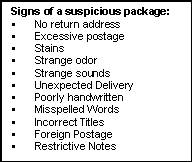 ALL BrothersALL BrothersAll BrothersDo not touch suspicious objects Report them immediately upon discoveryDial 911 to notify local First Responders Provide specifics.Follow instructions provided from by First Responders2D EMC/DR/Property Manager2D EMC/DR/Property ManagerTake charge and coordinate activities.Determine if a risk to brothers’ safety exists.  If yes, perform actions to ensure their safety.  This may include:Isolating the hazard, closing doors, and turn off the heating, ventilation and air conditioning.EvacuationShelter-in-place.Notify local emergency responders to include police, fire/rescue, hazardous materials and EMS via 911 (or other local emergency #.)If evacuation is undertaken, supervise the evacuation to designated assembly points.After evacuation, restrict use of elevators and stairwells. Control building access.Keep people away from building perimeterConduct accountability.Determine location of suspicious object; avoid using stairwells or elevators.Brief responding personnel3.7.8                                   EXPLOSION3.7.8                                   EXPLOSIONPositionActionsALL Building OccupantsALL Building OccupantsAll Brothers Dial 911 to notify local First Responders and provide specificsFollow instructions provided 2D EMC and First Responders  2D EMC/DR/Property Manager2D EMC/DR/Property ManagerTake charge and coordinate activities.Ensure brothers are notifiedControl egress.Ensure all brothers evacuate to a safe area.Facilitate first aid, and rescueConduct accountability and move disabled brothers to safe area.Maintain control of brothers3.7.9                                    NATURAL DISASTER3.7.9                                    NATURAL DISASTER3.7.9                                    NATURAL DISASTERPositionACTIONSACTIONSPositionAdvance NoticeNo Advance NoticeALL BrothersALL BrothersALL BrothersAll BrothersFollow instructions from 2D EMC  Follow instructions from 2D EMC  2D EMC/DR/Property Manager2D EMC/DR/Property Manager2D EMC/DR/Property ManagerTake charge and coordinate activities.  Ensure that appropriate assistance has been called for.Notify brothers and evacuate as necessary.Assess damage.Determine needs for controlling dangerous conditions.Provide repair, rescue, and first aid services as directed. Isolate unsafe areas.Comply with first responders’ guidance.Take charge and coordinate activities.  Ensure that appropriate assistance has been called for.Notify brothers and evacuate as necessary.Assess damage.Determine needs for controlling dangerous conditions.Provide repair, rescue, and first aid services as directed. Isolate unsafe areas.Comply with first responders’ guidance.3.7.10                                     DEMONSTRATIONS3.7.10                                     DEMONSTRATIONS3.7.10                                     DEMONSTRATIONSPositionACTIONSACTIONSPositionAdvance NoticeNo Advance NoticeALL BrothersALL BrothersALL BrothersAll BrothersFollow instructions provided from 2D EMC/DR  Follow instructions provided from 2D EMC/DR  2D EMC/DR/Property Manager2D EMC/DR/Property Manager2D EMC/DR/Property ManagerTake charge and coordinate activitiesNotify local police department.Secure perimeter doors.Protect windows and doors.Secure outdoor objects, if safe to do so.Respect demonstrators 1st Amendment rights.Follow instructions of responding local police officers.Assess damage.Determine needs for controlling dangerous conditions.Provide repair, rescue, and first aid services as needed. Isolate unsafe areas.Take charge and coordinate activitiesNotify local police department.Secure perimeter doors.Protect windows and doors.Secure outdoor objects, if safe to do so.Respect demonstrators 1st Amendment rights.Follow instructions of responding local police officers.Assess damage.Determine needs for controlling dangerous conditions.Provide repair, rescue, and first aid services as needed. Isolate unsafe areas.3.7.11                                           ACTIVE SHOOTER3.7.11                                           ACTIVE SHOOTER3.7.11                                           ACTIVE SHOOTERPositionACTIONSACTIONSPositionDefinitionDefinitionDefinitionAn active shooter is an individual actively engaged in killing or attempting to kill people in a confined or populated area. Active shooter incidents are unpredictable and evolve very quickly.  Typically, immediate deployment of law enforcement is required to stop the shooting and mitigate harm to victims.   Post-incident review indicates that most active shooter situations are over in 10-15 minutes, before a 911 uniformed law enforcement response will normally arrive.  Individuals must be prepared mentally and physically to deal with an active shooter situation.An active shooter is an individual actively engaged in killing or attempting to kill people in a confined or populated area. Active shooter incidents are unpredictable and evolve very quickly.  Typically, immediate deployment of law enforcement is required to stop the shooting and mitigate harm to victims.   Post-incident review indicates that most active shooter situations are over in 10-15 minutes, before a 911 uniformed law enforcement response will normally arrive.  Individuals must be prepared mentally and physically to deal with an active shooter situation.An active shooter is an individual actively engaged in killing or attempting to kill people in a confined or populated area. Active shooter incidents are unpredictable and evolve very quickly.  Typically, immediate deployment of law enforcement is required to stop the shooting and mitigate harm to victims.   Post-incident review indicates that most active shooter situations are over in 10-15 minutes, before a 911 uniformed law enforcement response will normally arrive.  Individuals must be prepared mentally and physically to deal with an active shooter situation.ALL BrothersALL BrothersALL BrothersAll BrothersBe aware of your environment, any possible dangers and be prepared to act at all times.Take note of the two nearest exits in any facility you visit and remember them.If danger occurs, quickly determine the most reasonable way to protect your own life – do not hesitate.Armed law enforcement personnel must act as authorized based on the situation presented with use of appropriate caution, while employing use of force.    should consider:Evacuate at the first sign of trouble – scatter – do not go to an assembly point.If unable to evacuate, hide out.If, as a last resort, if you encounter the shooter and your life is in danger: take action and attempt to disrupt or incapacitate the shooter.  Remember, “It’s you or the shooter”, you will need to act as aggressively as possible and be committed to your actions.  When safe to do so, Call 911.Be aware of your environment, any possible dangers and be prepared to act at all times.Take note of the two nearest exits in any facility you visit and remember them.If danger occurs, quickly determine the most reasonable way to protect your own life – do not hesitate.Armed law enforcement personnel must act as authorized based on the situation presented with use of appropriate caution, while employing use of force.    should consider:Evacuate at the first sign of trouble – scatter – do not go to an assembly point.If unable to evacuate, hide out.If, as a last resort, if you encounter the shooter and your life is in danger: take action and attempt to disrupt or incapacitate the shooter.  Remember, “It’s you or the shooter”, you will need to act as aggressively as possible and be committed to your actions.  When safe to do so, Call 911.2D EMC/DR2D EMC/DR2D EMC/DRBe very familiar with the EOP and be prepared to take charge.Ensure your own safety; call 911 to notify local law enforcement.Follow instructions of the uniformed police agencies i.e. local police.Conduct accountability once it is safe to do so.Be very familiar with the EOP and be prepared to take charge.Ensure your own safety; call 911 to notify local law enforcement.Follow instructions of the uniformed police agencies i.e. local police.Conduct accountability once it is safe to do so.ChapterNameTelephoneTau Lambda LambdaBro H. Gareth Taylor240-210-3938Bro Richard WatsonBro Glenn Grayer